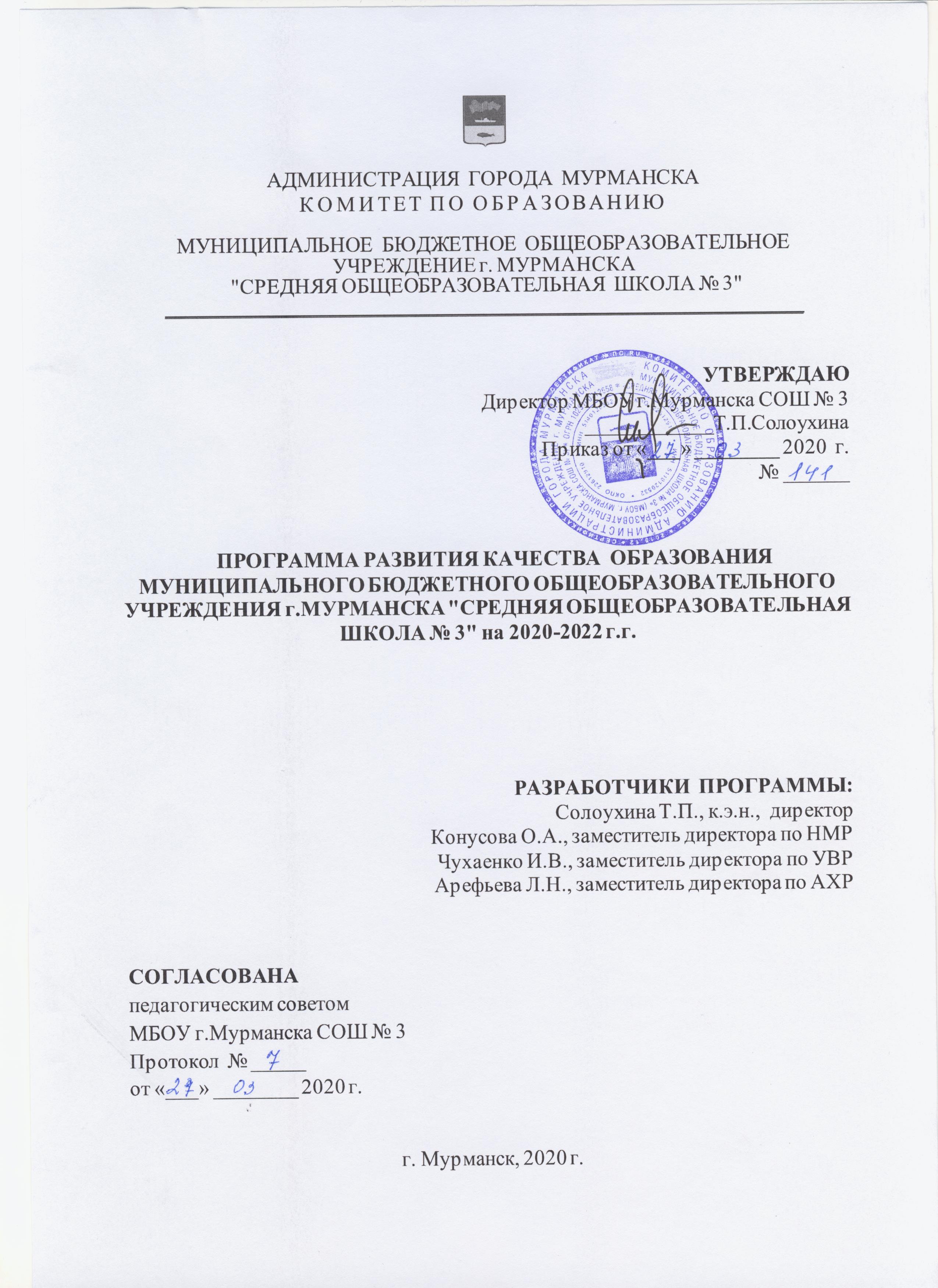 ПАСПОРТ  ПРОГРАММЫПОЯСНИТЕЛЬНАЯ  ЗАПИСКАОбеспечение высокого качества образования для всех граждан, независимо от места жительства и социального статуса семей является одним из важных приоритетов государственной образовательной политики Российской  Федерации. В соответствии с  региональной программой Мурманской области «Развитие образования» на 2014-2020 г.г., муниципальной  программой города Мурманска "Развитие образования" на 2018 - 2024 годы в МБОУ г.Мурманска СОШ № 3 идут изменения, направленные на приведение системы образования учреждения  в соответствие с приоритетами социально-экономического                          и культурного развития региона. Вместе с тем, преобразования проводятся недостаточно высокими темпами, поэтому уровень развития школьного образования по ряду позиций не соответствует актуальным и перспективным потребностям общества    и требованиям региона. В соответствии с приказом Министерства образования Мурманской области от 18.12.2019 г. № 1835 «Об утверждении перечня общеобразовательных организаций Мурманской области с низкими результатами обучения                             и общеобразовательных организаций, функционирующих в неблагоприятных социальных условиях»  на основании  материалов за последние три учебных года, представленных Региональным центром обработки информации ГАУДПО  МО «ИРО»  в Комиссию по отнесению общеобразовательных организаций Мурманской области к общеобразовательным организациям с низкими результатами обучения и общеобразовательным организациям, функцио-нирующим в неблагоприятных социальных условиях МБОУ   г. Мурманска СОШ № 3 вошла в перечень общеобразовательных организаций Мурманской области                         с низкими результатами обучения  и общеобразовательных организаций, функционирующих в неблагоприятных социальных условиях, нуждающихся                    в  мерах  поддержки.Проблемные  зоны в деятельности МБОУ г. Мурманска СОШ № 3МБОУ г.Мурманска  СОШ  № 3"  расположена в жилом районе Ленинского округа города  Мурманска - Росляково.  Территориальная уда-лённость района от города Мурманска не позволяет части обучающихся и их родителей (законных представителей) выбирать образовательное учреждение  в соответствии с их запросами из-за вопроса безопасности  дороги в школу и обратно. В связи  с этим,   главной стратегической целью МБОУ г. Мурманска  СОШ №3 является предоставление возможности каждому обучающемуся школы получить качественное и доступное общее образование, которое соответствует потребностям личности, современного общества    и требованиям экономики. Сведения  о контингенте  учащихся Вывод: за последние три года наметилась тенденция к увеличению  количества обучающихся школы (динамика + 9,5%), количества детей с ОВЗ и детей-инвалидов (1% от общего числа учащихся). Социальная картина, в  целом,  благоприятная (уменьшилось  количество учащихся, состоящих на различных видах учёта и количество семей"группы риска").Кадровый  обеспечение школы       Качество образования зависит от ресурсообеспеченности образовательного учреждения. Основная ответственность в обеспечении и развитии качества образования ложится на администрацию школы, которая должна создать все необходимые условия для реализации намеченных целей, осуществив для этого правильные  и грамотные управленческие  шаги.  Сведения об администрации школыСведения о педагогических работниках школыВывод: медленно происходит обновление педагогического корпуса. Большое количество работников пенсионного возраста  и малый приток молодых специалистов создает ситуацию риска, что может негативно повлиять на показатели качества образования в ближайшем будущем. Кадровый потенциал нуждается в повышении профессиональной квалификации, отвечающей по форме и содержанию требованиям законодательства и обеспечивающей уверенное развитие системы образования в перспективе.Условия, способствующие повышению качества образования учащихся2017–2019 годах в рамках реализации проекта модернизации муниципальной системы общего образования на укрепление материально-технической базы школы было затрачено  3606,1  рублей.  Из них: -  на учебно-лабораторное оборудование – 138,9  тыс. руб., -  на компьютерное оборудование –  941,2  тыс. руб., - на развитие школьной инфраструктуры (текущий ремонт с целью обеспечения выполнения требований к санитарно-бытовым условиям и охране здоровья обучающихся, а также с целью подготовки помещений для установки оборудования) –  2526,0 тыс.руб.       В результате, 100% учебных кабинетов школы оснащены персональными компьютерами, мультимедийными и интерактивными комплектами.  Школа имеет локальную сеть;  оборудован 1 компьютерный класс; 2 физкультурных зала;  библиотека с рабочими зонами, оборудованным  читальным залом и книгохранилищем;  1 кабинет технологии;  4 мастерские; лаборантские по физике, химии, биологии, информатике;  1 кабинет музыки.  В школе имеется учительская с рабочей зоной и местами для отдыха, столовая  для питания обучающихся,  помещения  для хранения и  приготовления пищи.Вывод:  по данным мониторинга оснащенности школьных кабинетов учебным и учебно-лабораторным оборудованием в соответствии   с требованиями ФГОС общего образования в школе  оптимальный уровень оснащенности.  Работа по улучшению материально-технической базы школы будет продолжена и в 2020-2022 г.г.    Создание условий   для обучения детей с ОВЗ и детей-инвалидовОсобой зоной внимания является обучение детей с ОВЗ и детей-инвалидов.  В 2019-2020  учебном году в школе по адаптированным образовательным программам обучаются 4 ученика. В рамках мероприятий государственной программы Российской Федерации «Доступная среда» на средства региональной субсидии и местного бюджета были созданы  необходимые  условия  для образования детей-инвалидов: - создана архитектурная доступность (устройство пандуса, расширение дверных проемов, демонтаж дверных порогов, установка перил вдоль стен внутри здания, оборудование санитарно-гигиенических помещения), - оснащение оборудованием, в том числе приобретение специального учебного, реабилитационного, компьютерного оборудования с учетом разнообразия особых образовательных потребностей и индивидуальных возможностей детей-инвалидов и детей с ОВЗ, оснащение кабинета учителя-логопеда (сенсорной комнаты).  Вывод: остаётся актуальным вопрос повышения квалификации учителей начальных классов, работающих с детьми с ОВЗ.Информационно-образовательная средаВажным аспектом повышения качества образования являются  условия для развития информационно-образовательной среды школы: создан   школьный сайт, который  поддерживается  в  актуальном состоянии, педагогами активно используются ИКТ-технологии.  Наряду с  этим, не обеспечена в полном объеме информационная открытость результатов деятельности обучающихся                            в автоматизированной информационной системе «Электронная школа» по модулям «Электронный дневник», «Электронный журнал».Вывод: модернизация локальных вычислительных сетей в школе позволит обеспечить ведение каждым учителем электронного журнала и дневников                 с рабочего места, более эффективно использовать информационно-коммуникационные технологии в образовательном процессе. Характеристика образовательных  результатов Совершенствование форм оценки качества образования, в том числе при переходе с одного уровня образования на другой, является одним из приоритетных направлений реализации национальной образовательной инициативы  «Наша новая школа». За три года  на уровне начального общего образования качество знаний  имеет небольшую положительную динамику:За три года  на уровне основного общего образования  наметилась тенденция  небольшого снижения  уровня обученности. Качество знаний стабильно в пределах 45%:В  МБОУ г.Мурманска  СОШ № 3 за три года  незначительно увеличилось количество слабоуспевающих обучающихся:Для ликвидации пробелов в знаниях, академической задолженности учителями-предметниками составляются индивидуальные маршруты, прово-дятся консультативные занятия, проводится работа с родителями. Однако,  принятые меры не всегда приносят положительные результаты, по причине нерегулярного посещения занятий учащимися, невыполнения ими домашнего задания, отсутствия контроля со стороны родителейРезультаты ГИА в формате ОГЭ  2017 г.2018 г.2019 г.Выводы: за анализируемый период снизились результаты ГИА по английскому языку, физике, химии. Средний балл по основным предметам ниже муниципальных результатов. Наблюдается низкий уровень выбора экзамена  по предметам физика, английский язык, литература. Снижение  результатов государственной итоговой аттестации напрямую зависит от допуска                        к экзаменам учеников, которые имеют "пограничные"  знания  по предмету (между "2"и "3").Предпрофильная  подготовка        В современных условиях реализация свободы выбора и индивидуализации обучения обучающихся обеспечивается  организацией предпрофильной подго-товки. Работа в данном направлении начинается с начальной школы.    С   целью расширения знаний о видах профессиональной деятельности, содействия формированию чувства гордости за профессиональные устои семьи  в городском Центре профессионального обучения «ПрофСтарт» ежегодно проводится конкурс творческих работ «Атлас семейных профессий». В 2019-2020 уч.г. обучающийся начальной школы СОШ № 3 стал победителем конкурса. Ежегодно  предпрофильной подготовкой охвачено 90-100%  обучающихся  8-9  классов.  78%  из них  посещают школьные факультативы.  Помимо факультативных занятий к обучающимся 8-х классов на классные часы приходят специалисты центра "ПрофСтарт"  с целью обеспечения социальной адаптации выпускников общеобразовательных учреждений к рынку труда, формирования  у них положительной мотивации к получению профессионального образования  и профессии, гарантирующей трудоустройство. Специалисты знакомят школь-ников с интересными направлениями дополнительного образования.Организация работы с одарёнными детьмиРабота с одарѐнными детьми в  МБОУ г.Мурманска СОШ № 3 носит системный характер, создаются условия для выявления и поддержки детей, имеющих повышенные образовательные потребности:Результаты  участия в  XXI Школьной научно- практической конференции УНИО «Искатель» Результаты  участия в муниципальной выставке- конференции школьников "Юные  исследователи - будущее Севера"Результаты участия в Региональной  научной   и     инженерной            выставки  молодых исследователей  «Будущее Севера»Результаты участия во всероссийской олимпиаде школьниковпо обществознанию Вывод: наметилась тенденция к снижению количества работ, предоставляемых на конференции; малый процент участия и побед                            в муниципальном этапе  Всероссийской олимпиады школьников, Таким образом, в настоящий период  времени  в  системе образования МБОУ  г. Мурманска  СОШ   № 3 актуальны  следующие  проблемы:Вывод:   модернизация образования МБОУ г. Мурманска СОШ № 3  требует системных изменений.            Для решения выше обозначенных проблем администрация  школы   разработала Программу повышения качества образования Муниципального бюджетного общеобразовательного учреждения  г.Мурманска "Средняя  общеобразовательная  школа  № 3" на 2020-2022 г.г.   (далее - Программа).Исходя из количества школ Мурманской  области с низкими результатами обучения и школ, функционирующих  в неблагоприятных социальных условиях (на 01.01.2020 это 16 общеобразовательных учреждений Мурманской области) актуальность разработки Программы  повышения качества образования Муниципального бюджетного общеобразовательного учреждения  г.Мурманска "Средняя  общеобразовательная  школа  № 3" на 2020-2022 г.г.  очевидна.        Цель  Программы:  преодоление разрыва в образовательных возможностях и достижениях учащихся за счёт повышения педагогического  и  ресурсного потенциала  школы.Задачи  Программы:1. Создание  условий  для  организации образовательной деятельности:обеспечить  создание  на школьном уровне среды, поддерживающей обучение и создающей возможности для индивидуализации подходов                   к  преподаванию,выстроить горизонтальное (сетевое) партнерство школы со школой-лидером,информировать общественность о ходе и результатах реализации  Программы.2.  Создание  условий  для управления организацией образовательной деятельности:выявить факторы, влияющие на снижение качества образования  учащихся школы,внедрить в практику управления школой  и профессиональным развитием педагогов методы управления результатами, в том числе индивидуальные планы  развития  педагогов;организовать  активную  диссеминацию  лучших  практик,осуществлять постоянный мониторинг качества образования   с опорой на достоверные данные при принятии решений и оценке результатов, организовать  эффективную работу с учащимися, испытывающими сложности в освоении основной образовательной программы, оказывать поддержку и развитии  их образовательных успехов.2. Создание  условий   для  управление  кадровым  ресурсом:обеспечить повышение профессиональной компетенции педагогического коллектива через различные формы методической работы,обеспечить повышение квалификации управленческих и педагогических кадров  посредством целевых программ повышения квалификации,активизировать деятельность всех форм профессионального взаимодействия.Содержание Программы ориентировано на реализацию мероприятий плана-графика «Повышение качества  образования в школах с низкими результатами обучения в школах, функционирующих в неблагоприятных социальных условиях, путём реализации региональных проектов распространения их результатов» подпрограммы «Развитие дошкольного, общего и дополнительного образования» государственной программы мурманской области «Развитие образования», выполняемого за счёт средств субсидии из федерального бюджета в рамках мероприятий ведомственной целевой программы «Развитие современных механизмов и технологий дошкольного и общего образования»,    в  Мурманской области в 2020 году, «дорожной карты» по переводу школ с низкими результатами обучения и школ, функционирующих в социально неблагополучных условиях, в эффективный режим работы и направлено на совершенствование работы педагогического коллектива школы над проблемой  обеспечения высокого качества образования при реализации права каждого обучающегося на выбор индивидуального пути развития способностей    в образовательном учреждении.СОДЕРЖАНИЕ   ПРОГРАММЫПрограмма предполагает переход школы в качественно новое состояние,  но не за счёт притока внешних ресурсов, а посредством повышения  педагогического  и  ресурсного потенциала  школы..1. Этапы реализации  ПрограммыПрограмма реализуется в три этапа: 1 этап – подготовительный (прогностический) - январь-март 2020  уч.г.,2 этап – основной  (деятельностный) - апрель  2020 г. - август 2022 г., 3 этап  - заключительный  (рефлексивный) - сентябрь-декабрь 2022 г.Подготовительный  (прогностический) этап:Проведение анализа  исходного состояния проблемы. Совершенствование нормативно-правовой базы МБОУ г. Мурманска СОШ №3   в соответствии с  требованиями законодательства. Разработка и утверждение  программы повышения качества общего образования в МБОУ г.Мурманска СОШ № 3 на 2020-2022 г.г.Заключение соглашения с ГАУДПО МО "ИРО".Заключение соглашения со "Школой-лидером".Создание  школьной  системы  управления качеством образования.Проведение стартового диагностического исследования. Проведение педагогического совета "Совершенствование деятельности педагогического коллектива по повышению качества общего образования". Проведение входного мониторинга программы."Развитие качества общего образования  МБОУ г.Мурманска СОШ № 3 на 2020-2022 г.г."Создание условий для развития профессиональных компетентностей педагогических работников  школы. Основной  (деятельностный ) этап:Совершенствование нормативно-правовой базы МБОУ г. Мурманска СОШ  №3    в соответствии с  требованиями законодательства. Корректирован ООП НОО, ООП ООО на 2020-2021 уч.г, на 2021-2022 уч.г.Проведение самообследования деятельности школы  за 2019, 2020, 2021  годы.Обеспечение  функционирования  школьной  системы  управления качеством образования.Изучение опыта работы "Школы-лидера".Разработка механизмов взаимодействия  школы и "Школы-лидера".Создание  условий  для  организации образовательной деятельности.Создание  условий  для управления организацией образовательной деятельности.Создание  условий   для  управление  кадровым  ресурсом.Улучшение мотивационной среды, способствующей проявлению социальной активности учащихся школы, повышению их  мотивации                      к  обучению и саморазвитию. Продолжение линии  мониторинговых исследований на всех уровнях образования. Организация  работы  по формированию предметных, метапредметных результатов обучающихся.Разработка и реализация индивидуальных образовательных маршрутов обучающихся;Организация образовательного процесса с учётом индивидуальных потребностей и возможностей учащихся  (детей с ОВЗ, детей-инвалидов).  Подведение промежуточных итогов реализации Программы, внесение корректив.Заключительный  (рефлексивный) этап:Совершенствование нормативно-правовой базы МБОУ г. Мурманска СОШ  №3    в соответствии с  требованиями законодательства. Анализ результативности функционирования  школьной  системы  управления качеством образования.Оценка  результативности  реализации  Программы в  2020-2022 г.г. Содержание  и методы деятельностиОсновная идея Программы заключается в организации деятельности школьной системы управления качеством образования (ШС УКО) через распределение функций и делегирование полномочий в вопросах обеспечения и совершенствования качества образовательной деятельности различным службам.  Улучшить образовательные результаты обучающихся возможно через улучшение качества  преподавания.  Для управленческой команды бесспорным является важность постоянного обучения педагогических кадров, создание условий для повышения квалификации. Объединение педагогов для решения конкретных проблем преподавания позволит создавать условия для того, чтобы педагоги учились друг у друга и находили эффективные решения профессиональных затруднений. Педагогический коллектив будет работать  в форме рефлексивного диалога,  в котором ставится ключевой вопрос «Как то или иное педагогическое действие повлияет на достижение качества образования школьников?». Формами организации совместной методической деятельности является работа профессиональных сообществ по решению проблем в технологии «исследование урока», открытые уроки и мастер-классы в рамках методических недель.Организационная структура ШС УКО:В каждую службу входят работники, имеющие в своем функционале ответственность за проведение неких действий, направленных на обеспечение качества образования. Вовлечение в процесс изменений всех работников школы повлечёт за собой изменение подходов  в  организации методического сопровож-дения деятельности педагогов.Функции ШС УКО- Прогностическая функция. Прогнозирование результатов  деятельности ШС УКО на всех этапах реализации  Программы. - Консультативная функция. Совместная деятельность администрации  школы и органов государственно-общественного управления повышает эффективность управленческих решений              и обеспечивает комплексность в решении образовательных задач. - Представительская  функция.Демонстрация образовательных достижений обучающихся, популяризация инновационных идей школы в рамках профессиональных сообществ,                        в средствах массовой информации. - Менеджерская функция.	Данная функция предполагает деятельность по подбору и рациональному размещению кадров, созданию условий для профессиональной деятельности, обеспечению связей с внешней средой, социальной и правовой защите работников школы.Система управления качеством образования представляет собой непрерывный замкнутый процесс, состоящий из взаимосвязанных                                  и взаимообусловленных элементов:  проектирование и планирование, мониторинг процессов, коррекция, управление качеством образования.3. Необходимые условия  организации работНормативно-правовое обеспечение: -    наличие пакета локальных актов, регламентирующих деятельность школы по реализации  Программы; -    наличие  Программы.  Организационное обеспечение: -      наличие  чётко функционирующих  структур  ШС УКО.Материально-техническое обеспечение: -  оснащение образовательного процесса  учебным (учебно-лабораторным оборудованием и др.).Кадровое обеспечение: - ведение  банка разнообразных форм методической работы                                       с педагогическим работниками; -        создание условий  для  трансляции опыта  реализации Программы,-      создание условий для  тиражирования  методических разработок и опыта работы.Здоровьесохраняющее обеспечение: -  создание условий для сохранения здоровья всех участников  Программы; -  поддержание условий безопасного образовательного процесса.Информационное обеспечение: -   представление Программы для общественности на сайте школы; -  информирование общественности о реализации  Программы через новостную ленту на сайте школы, через публикации в средствах массовой информации, через представление опыта на научных форумах различных уровней (муниципальный, региональный).Мотивационное обеспечение: - создание условий для мотивации кадров, использование материальных                      и моральных форм поощрения результативной деятельности педагогических работников по реализации  Программы.Программно-методическое обеспечение: - разработка пакета диагностических материалов для оценки качества знаний обучающихся,- разработка пакета материалов для внутренней и внешней экспертизы разработанных   и апробированных материалов  Программы.Психолого-педагогические условия: -  использование активных и интерактивных методов и приемов в работе                с обучающимися; - использование активных и интерактивных методов и приемов в работе с  педагогами; - положительная обратная связь и положительное подкрепление усилий учеников через эффективную систему поддерживающего оценивания. Средства контроля и обеспечения  достоверности результатовПрограмма предполагает использование процедур мониторинга достоверности результатов деятельности. Полученные данные регистрируются таким образом, чтобы можно было выявить тенденции, и там, где это практически возможно, должны применяться статистические методы для анализа результатов. Данные, полученные с помощью мониторинга, будут анализироваться и использоваться для оценки деятельности школьной системы управления качеством образования, а также по возможности для внесения улучшений                     в работу школы. Координацию выполнения Программы администрация школы оставляет за собой: анализирует ход выполнения Программы, действий по ее реализации               и вносят предложения на педагогический совет по его корректировке; осуществляет информационное и методическое обеспечение реализации Программы; осуществляет тематический, текущий, персональный и предупре-дительный контроль за деятельностью учителей и обучающихся. Администрация школы ежегодно подводит итоги выполнения  Программы на заседании итогового педагогического Совета.  Ожидаемые результаты реализации ПрограммыРеализация ФГОС на разных уровнях образованияОбеспечение реализации особых образовательных потребностей обучающихсяНовые концепции предметовВопросы управления качеством образованиемКАЛЕНДАРНЫЙ  ГРАФИК  РЕАЛИЗАЦИИ  ПРОГРАММЫ  РАЗВИТИЯ  КАЧЕСТВА     Перечень учебно-методических разработок  по теме  Программы1. Авлишина Л.Н. Служба мониторинга процесса/ Л.Н. Авлишина, А.Е.  Луковников //Справочник заместителя директора школы.- 2007.-№ 8 – С. 24-32.2. Баранова В.В. Мониторинг качества образовательного процесса/ В.В. Баранова // Образование в современной школе.-2008.-№ 1.-С. 3-8.3. Булдыгина Л.М. Реализация мониторинга как средство управления профессиональным развитием  педагогов/ Булдыгина Л.М., О.Г. Красношлыкова// Информатика и образование. – 2007.-№ 4.-С.103-108.4. Васильева Е.Н. Организационно-педагогические условия подготовки учителей к инновационной деятельности в ИПК: диссертация на соискание степени к.п.н. Красноярск, 2001.5. Головичер, Г.В. Теория и практика проведения мониторинга качества  знаний обучающихся образовательных учреждений региона/ Г.В. Головичер // Управление качеством образования.-2008.-№ 2.- С.48-58.6. Коннычева, Г. Мониторинг образовательного процесса/ Г. Коннычева //Директор школы.- 2007.-№ 9 - С. 21-27.7. Кузнецова, О.П., Мониторинг качества школьного образования/ О.П. Кузнецова, И.С.Денисова, Т.С. Чернышева и др. //Управление качеством образования.-2008.-№ 3 - С. 45-62.8. Куропаткина С.М. Решение задач в текстовой форме с помощью организованного диалога (рецензент - к.п.н. Н.А. Войнова). Ачинск, 2016 // http://school17ach.ucoz.ru/index/metodicheskie_posobija/0-327.9. Куропаткина С.М. Эффективные способы подготовки учащихся к итоговой аттестации по математике (рецензент – к.т.н. А.В. Войнов). Ачинск, 2016 // http://school17ach.ucoz.ru/index/metodicheskie_posobija/0-327.10. Мухартова, Н.,. Мониторинг качества образовательной среды/ Н.Мухартова, Н. Лисицкая //Директор школы.-2007.-№ 4 - С. 37-40 11. Организация методической работы школы: совершенствование научно-методической работы//Управление современной школой. Завуч. – 2011 – № 8 – С. 118 – 120.12. О.П. Мониторинг как механизм управления качеством образования школьников/ О.П. Бурдакова // Управление качеством образования.-2007.-№3.-С.53-69.13. Организация процесса развития одаренности учащихся (из опыта работы МОУ гимназии №12 г. Липецка)//На пути к нашей новой школе: инновационный потенциал идей К.А. Москаленко и С.А. Шмакова: Тезисы докладов участников педагогической конференции в ЛГПУ 16 – 17 февраля 2011 года. – Липецк: ЛГПУ, 2012 – С. 56 – 60.14. Поташник М.М., Левит М.В. Как помочь учителю в освоении ФГОС. М.: Педагогическое общество России, 2014.15. Процесс и результат профессионального развития учителя//Управление современной школой. Завуч. – 2012 – № 1 – С. 72 – 76.16. Рачкова, В.А. Служба воспитательного процесса и повышения качества образования/ В.А. Рачкова, Н.И. Плехова //Мастер-класс: приложение  к журналу «Методист».- 2008.-№ 6 - С. 10-14.17. Сергеев, И.С. Мониторинг эффективности управления  общеобразовательной школой/ И.С. Сергеев//Стандарты и мониторинг  в образовании.-2008.-№ 5 - С. 7-12.18. Степанова, Е.О. Система оценивания результатов деятельности школ                        с  применением самооценки/ Е.О. школы.-2008.-№ 1 - С. 88-93.19. Харисов, конкурентоспособного выпускника образовательного учреждения/ Т. Харисов, А. Харисова // Педагогическая диагностика.-2008.-№ 4 - С. 77-86.20. Хуторской, А.В. Практикум по дидактике и современным методам обучения. СПб.: Питер, 2004.21.Фридман Л.М. Как предотвратить неуспеваемость учащихся? // Завуч. 1999. № 7. С. 54.22. Шимутина Е. Кейс-технологии в учебном процессе. // Народное образование.              № 2. 2009. С. 172-179.23. Ясюкова Л.А. Прогноз и профилактика проблем обучения в школе Диагностический комплекс. В 3 ч. М.: Иматон, 2005 г.НаименованиеПрограмма повышения качества образования Муниципального бюджетного общеобразовательного учреждения  г.Мурманска "Средняя  общеобразовательная  школа  № 3" на 2020-2022 г.г.   Основание                 для разработкиНормативные правовые акты федерального уровня: Федеральный закон от 29.12.2012 №273-ФЗ «Об образовании                       в Российской Федерации» (с изменениями); Государственная программа Российской Федерации «Развитие образования на 2013-2020 гг.», утвержденная распоряжением Правительства Российской Федерации от 15.05.2013 №792-р; Федеральная целевая программа развития образования на 2016-2020 гг., утвержденная Постановлением Правительства Российской Федерации от 23.05.2015 №497,иные нормативные акты, распорядительные документы, регулирующие отношения в сфере образования по вопросам оценки качества образования.Нормативные правовые акты регионального уровня: - государственная программа Мурманской области "Развитие образования" на 2014-2020 г.г., утверждённая  постановлением  Правительства Мурманской области от 30.09.2013 № 568-ПП " Об утверждении государственной программы Мурманской области "Развитие образования" (с изменениями на 13 декабря 2019 года),- приказ Министерства образования и науки Мурманской области                   от 18.12.2019 № 1835 "Об утверждении перечня  общеобразовательных организаций Мурманской области с низкими результатами обучения и общеобразовательных организаций, функционирую в неблагоприятных социальных условиях",- приказ Министерства образования и науки Мурманской области                         от 13.12.2019  № 1813 "Об утверждении порядка отнесения общеобразовательных организаций Мурманской области к общеобразовательным организациям с низкими результатами обучения и общеобразовательных организаций, функционирующих в неблаго-приятных социальных условий",- приказ Министерства образования и науки Мурманской области                               от 09.12.2019 № 1782 "О внесении изменений в приказ Министерства образования и науки Мурманской области  от 12.11.2018 № 1853"- приказ Министерства образования и науки Мурманской области                         от 04.02.2019 № 209 "Об утверждении Плана мероприятий                              по повышению качества математического образования                                  в образовательных организациях Мурманской области  на 2019-2020 годы",- приказ Министерства образования и науки Мурманской области                            от 04.02.2019 № 208 "Об утверждении Плана мероприятий по повышению качества естественно-научного образования в образовательных организациях Мурманской области  на 2019-2020 годы"- приказ Министерства образования и науки Мурманской области                          от 12.12.2018 № 1994 "Об утверждении Комплекса мер по сопровождению учителей  в возрасте до 35 лет в первые три года работы на 2019-2021 годы".Нормативные правовые акты муниципального уровня: - муниципальная  программа города Мурманска "Развитие образования" на 2018 - 2024 годы, утверждённая Постановлением администрации города Мурманска  от 13.10.2017 № 3604 "Об утверждении муниципальной программы города Мурманска  «Развитие образования» на 2018 – 2024 годы (в ред. постановлений   от 27.04.2018  № 1190, от 06.08.2018 № 2474  от 22.10.2018).ЦельПреодоление разрыва в образовательных возможностях  и достижениях учащихся за счёт повышения педагогического   и ресурсного потенциала школы. Сроки реализации программы2020-2022 г.г.Этапыреализации1 этап –  подготовительный (январь-март 2020 г.)2 этап -  практический (март 2020 г.- август 2022 г.)3 этап  -  обобщающий (сентябрь-декабрь 2022 г.)Объемы                            и источники финансированияФинансирование Программы осуществляется за счёт бюджетных                 и внебюджетных средств.ГодВсего учащихсяУровень НООУровень ОООКол-во классовДети                   с ОВЗ, дети-инвалидыУчащиеся, состоящие на разных видах учётаКол-во  семей «группы риска»2017/201845522223319114122018/2019472246226215222019/202047525921621443ДолжностьКоличество ставокСведения об аттестацииСведения о курсовой подготовкеСтаж работы в должностиДиректор(кандидат экономических наук)1 ставкавысшая квалификационная категориякурсы пройденыБолее 30 летЗаместитель директора:3,5 ставкикурсы пройдены-по УВР2 ставкисоответствие занимаемой должностикурсы пройдены1) более              10 лет2) 1,5 года-по АХР1 ставкасоответствие занимаемой должностикурсы пройденыБолее 20 лет- по МР0,5 ставкисоответствие занимаемой должностикурсы пройденыБолее 10 летГодВсего пед.работниковСведения об аттестацииСведения об аттестацииСведения об аттестацииСведения об аттестацииСредний возрастСведения о количество учителей          в возрасте                 до 30 летСведения о курсовой подготовкеГодВсего пед.работниковВКК1ККСЗДБКСредний возрастСведения о количество учителей          в возрасте                 до 30 летСведения о курсовой подготовке2017/201834 чел.10%40%20%30%51 г.15%курсы пройдены100%2018/201932 чел.11%36%15%33%53 г.15%курсы пройдены100%2019/202030 чел.13%40%13%30%54 г.16%курсы пройдены100%Учебный годОбученность (%)Образованность (%)2017-2018100%63%2018-2019100%66%2019-2020100%66%Динамика(положительная/отрицательная/стабильность)стабильностьположительнаяУчебный годОбученность (%)Образованность (%)2017-201899,6%46%2018-201998,9%44%2019-202097,5%45%Динамика(положительная/отрицательная/стабильность)отрицательнаястабильностьУчебный годНаличие слабоуспевающихучащихсяНаличие  условно переведённых учащихся2017-201812  чел. (2%)0  чел.2018-201914  чел. (3%)3 чел.(0,6%)2019-202015 чел  (3%)0  чел.№ п.п.Учебный предметВсего учащихся сдавало экзамен«5»«4»«3»«2»Средний баллОбучен-ностьКачествоРусский язык422221713,697,62%57,14%Математика426102243,490,48%38,105Английский язык110005,0100%100%Обществознание381131953,386,84%36,84%Информатика211004,5100%100%Химия523004,4100%100%Биология201103,5100%50%География365151003,583,33%55,56%Физика--№ п.п.Учебный предметВсего учащихся сдавало экзамен«5»«4»«3»«2»Средний баллОбучен-ностьКачество1Русский язык381122503,3100%34%2Математика422142332,592,8%38%3Английский язык101004100%100%4Обществознание280101803100%35,7%5Информатика291141312,796,5%51,7%6Химия101004100%100%7Биология401303100%25%8География19171012,894,7%42%9Физика101004100%100%№ п.п.Учебный предметВсего учащихся сдавало экзамен«5»«4»«3»«2»Средний баллОбучен-ностьКачествоРусский язык333131703,5100%48%Математика330112113,397%33%Английский язык200203100%0Обществознание1818903,55100%50%Информатика710603,28100%14%Химия700703100%0Биология704503,28100%28%География20311803,77100%63%Физика100103100%0Литература200203100%0УНИО "Искатель":Областная каникулярная школа  "Заполярный Наноград»(участие в работе стажёрских площадок)Школьная лига РОСНАНОВсероссийская олимпиада школьников- участие в  школьной научно- практической конференции УНИО «Искатель» Областная каникулярная школа  "Заполярный Наноград»(участие в работе стажёрских площадок)Школьная лига РОСНАНОВсероссийская олимпиада школьников- участие в муниципальной выставке- конференции школьников "Юные  исследователи - будущее Севера"Областная каникулярная школа  "Заполярный Наноград»(участие в работе стажёрских площадок)Школьная лига РОСНАНОВсероссийская олимпиада школьников- участие в Региональной  научной                и     инженерной выставки  молодых исследователей  «Будущее Севера»Областная каникулярная школа  "Заполярный Наноград»(участие в работе стажёрских площадок)Школьная лига РОСНАНОВсероссийская олимпиада школьниковУчебный годКоличество участниковКоличество победителей2017-2018952018-2019662019-202053Учебный годКоличество участниковКоличество победителейКоличество лауреатов2017-20185 142018-20196 122019-20203  -  2 	Учебный годКоличество участниковКоличество победителейКоличество лауреатов2017-20181002018-20191002019-2020100Учебный годУчастие    в предметных олимпиадахна муниципальном уровнеРезультат участия2017-20184  участника3 призёра2018-201911 участников2 призёра2019-20209  участниковпризёров нетНаличие разрыва в качестве образовательных результатов  по обязательным предметам между  выпускниками 9-х классов  школы  и выпускниками 9-х классов  школ города  Мур-манска (средний  балл   в основ-ной период ГИА)МатематикаРусский языкТенденция к снижению резуль-татов ОГЭ по ряду учебных дисциплин: английский язык, химия, физика.Недостаточен уровень индиви-дуализации образования при реализации учебных траекторий учащихся, имеющих трудности в обученииНедостаточен уровень индиви-дуализации образования  при реализации учебных траекторий  мотивированных учащихся:Участие в олимпиаде по  обществознаниюНедостаточен уровень индиви-дуализации образования  при реализации учебных траекторий  мотивированных учащихся:Результаты  участия в муниципальной выставке- конференции школьников "Юные  исследователи-будущее Севера"Результаты участия в Региональной  научной   и  инженерной выставки  молодых исследователей  «Будущее Севера»Дефицит в высококвалифициро-ванных  кадровых  ресурсах (педагогах с первой и высшей квалификационной категориями)Увеличение среднего возраста педагогов, низкая динамика обновления педагогического коллектива молодыми специа-листами Отсутствие курсовой подготовки у учителей начальных классов, работающих с детьми с ОВЗУчителя начальных классов, в классах которых обучаются  дети  с ОВЗ, не имеют курсовой подготовки по работе сданной категорией учащихсяНаличие  факторов, влияющих   на отток высокомотивированных учащихся 	Выбыло учащихсяБольшая учебная нагрузка неко-торых  учителей-предметников Нагрузка более 25 часов в неделю не позволяет  обеспечить качественную организацию индиви-дуальной работы в соответствии с потребностями и проблемами  обучающихся.  На протяжении 2-х лет в школе 2 вакансии  по должности «учитель" (русский язык, физическая культура), которые распределены между учителями.Информационная открытость результатов деятельности уча-щихся в автоматизированной информационной системе «Электронная школа»  Не обеспечена в полном объеме информационная открытость результатов деятельности учащихся в автоматизированной информационной системе «Электронная школа»  по модулям «Электронный дневник», «Электронный журнал».СлужбыШкольная система управления качеством образования:1.Служба  управления  кадровыми  ресурсами  (занимается вопросами аттестация, повышение квалификации, корпоративного обучения)2Служба  управления  информационными ресурсами(занимается  разработкой  нормативно-правовой и методической документации)3Служба  управления организационными ресурсами(занимается координацией  деятельности органов самоуправления школы)4Служба  управления  финансовыми ресурсами(занимается  отбором, поиском  и закупкой учебно-лабораторного  оборудования и др.)5Служба  управления  образовательными ресурсами(занимается планированием  оснащения образовательного про-цесса, аналитической деятельностью по результатам реализации программных мероприятий, отслеживанием качества образования)6Служба  управления  контрольно-оценочными ресурсами(занимается мониторинговыми  исследованиями,  диагности-ческими  работами, школьным аудитом)Предмет мониторинга	Средства  мониторингаУдовлетворенность  обучающихся и их  родителей  качеством  образования                      в школеАнкетирование.Ресурсное наполнение школы  современным оборудованиемМониторинг оснащения образовательного процесса.Информирование общественности о ходе                 и результатах реализации  Программы.Статистика с сайта. Публикации. Распрос-транение опыта работы школы. Предметные, метапредметные результаты.Мониторинговые  работы по предметам учебного плана (входные, рубежные, итоговые). Школьный аудит.Личностные результаты   учащихсяРезультаты участия школьников                          в олимпиадах, конкурсах, проектной, учебно-исследовательской деятельности.Средний балл на ГИА по основным предметам в сравнении с муниципальными результатамиМониторинг результатов ГИАЭффективность работы со слабоуспевающими обучающимисяБеседы. Мониторинговые и диагнос-тические   работы.Повышение профессиональной компетенции педагогического коллектива через различные формы методической работыМониторинг  методической активности педагогических кадров.Доля учителей с  первой  и высшей квалифи-кационной категориямиМониторинг уровня квалификация.Повышение квалификации управленческих             и педагогических кадров.Мониторинг курсовой подготовки, в том числе курсовой подготовки у учителей начальных классов, работающих с детьми с ОВЗФормы  профессионального взаимодействия.Статистика. Отчёты.Информационная открытость результатов деятельности учащихся в автоматизированной информационной системе «Электронная школаМониторинг заполнения  модулей «Электронный дневник», «Электронный журналНагрузка учителейМониторинг загруженности учителей.НаправлениеработыПоказателиТекущееЗначение%ТекущееЗначение%ЦелевоеЗначение%(2019-2020)ЦелевоеЗначение%(2020-2021)ЦелевоеЗначение%(2020-2021)ЦелевоеЗначение%(2021-2022)ЦелевоеЗначение%(2021-2022)Профессиональныйуровень педагогическогоколлектива иадминистративной команды ООДоля педагогов, использующих «успешные»  практики реализации ФГОС, от общего количества педагогов ОО (%):практики внутриклассного оценивания (Lesson   Study)001020203030Профессиональныйуровень педагогическогоколлектива иадминистративной команды ООпроектный и  исследовательский методы в обучении55510101515критическое мышление15152030304040проблемное чтение10101520202525формирующее оценивание10101520202525системно-деятельностный подход10101520202525Доля педагогов в ОО, осущест-вляющих анализ результатов оценочных процедур федерального, регионального, школьного уровней, от общего количества педагогов ОО20202325253030Доля	педагогов	в	ОО, являющихся551015152020активными участниками сетевых сообществ551015152020Доля педагогов в ОО, имеющих публикации в методических печатных изданиях, в том числе, электронных.551015152020Доля педагогов в ОО, имеющих публикации в методических печатных изданиях, в том числе, электронных.551015152020Доля педагогов в ОО, имеющих публикации в методических печатных изданиях, в том числе, электронных.551015152020Доля педагогов, принимающих участие                  в  профессиональных конкурсах (очных и заочных)222-33-53-53-53-5Доля педагогов, принимающих участие                  в  профессиональных конкурсах (очных и заочных)222-33-53-53-53-5Доля	педагогов,	имеющих	высшуюквалификационную категорию.13131415151717Доля	педагогов,	имеющих	высшуюквалификационную категорию.13131415151717Доля педагогов, являющихся экспертами, членами муниципальных  ВТК (проекты, сетевые сообщества экспертов,                 и др.)2235577Доля педагогов, являющихся экспертами, членами муниципальных  ВТК (проекты, сетевые сообщества экспертов,                 и др.)22355772235577НаправлениеработыПоказателиТекущееЗначение%ТекущееЗначение%ЦелевоеЗначение%(2019-2020)ЦелевоеЗначение%(2020-2021)ЦелевоеЗначение%(2020-2021)ЦелевоеЗначение%(2021-2022)ЦелевоеЗначение%(2021-2022)Система оценки качества образованияНаличие нормативной базы, необходимой и достаточной для функционирования ШСОКО, +/-+++++++Система оценки качества образованияДоля родителей, участвующих в системе оценки качества образования (ознаком-лены, принимают участие в проводимых мероприятиях в рамках  оценочных про-цедур)20203040405050Система оценки качества образованияКачество знаний на уровне началь-ного общего образования6666Не менее 66Не менее 67Не менее 67Не менее 68Не менее 68Система оценки качества образованияКачество знаний на уровне основного общего образования4545Не менее 45Не менее 46Не менее 46Не менее 47Не менее 47Система оценки качества образованияСредний балл на ГИА по русскому языку3,53,5Не менее 3,5Не менее 3,6Не менее 3,6Не менее 3,7Не менее 3,7Система оценки качества образованияСредний балл на ГИА по математике3,33,3Не менее 3,3Не менее 3,4Не менее 3,4Не менее 3,5Не менее 3,5Система оценки качества образованияУчастие в предметных олимпиадах разного уровня:ШкольныйМуниципальныйРегиональныйФедеральный 35200352004020040300403004530045300Участие в предметных олимпиадах разного уровня:ШкольныйМуниципальныйРегиональныйФедеральный 35200352004020040300403004530045300Участие в предметных олимпиадах разного уровня:ШкольныйМуниципальныйРегиональныйФедеральный 35200352004020040300403004530045300Участие в предметных олимпиадах разного уровня:ШкольныйМуниципальныйРегиональныйФедеральный 35200352004020040300403004530045300Участие в предметных олимпиадах разного уровня:ШкольныйМуниципальныйРегиональныйФедеральный 35200352004020040300403004530045300Уклад школьной жизниДоля учащихся вовлеченных в созданные на базе школы ассоциации (объединения) УНИО "Искатель"8101520Уклад школьной жизниДоля учащихся вовлеченных в созданные на базе школы ассоциации (объединения) УНИО "Искатель"10Уклад школьной жизниДоля учащихся вовлеченных в созданные на базе школы ассоциации (объединения) УНИО "Искатель"10Уклад школьной жизниДоля учащихся школы, принявших участие во внеклассных мероприятиях75757880808585Уклад школьной жизниДоля семей, принявших участие в школьных мероприятиях4,54,556677Уклад школьной жизниДоля учащихся, принимающих активное участие в социальных акциях75757780808282Уклад школьной жизниДоля учащихся, являющихся членами ассоциаций гражданско-патриотической направленности («Юнармия»)4456677НаправлениеработыПоказателиТекущееЗначение%ЦелевоеЗначение%(2019-2020)ЦелевоеЗначение%(2020-2021)ЦелевоеЗначение%(2021-2022)Реализация Концепцииобщенациональной системы выявления иразвития молодых талантов на 2015-2020годыДоля детей, вовлеченных в проектно- исследовательскую деятельность35404550Реализация Концепцииобщенациональной системы выявления иразвития молодых талантов на 2015-2020годыДоля детей (от числа принимавших участие) ставших победителями и призерами научно-практической конференцииМуниципальный    этапРегиональный  этап00001010Дополнительное образованиеДоля учащихся, ставших победителями и призерами в конкурсах творческойнаправленности:Муниципальный уровеньРегиональный уровеньФедеральный уровеньМеждународный уровень5111511162216221Дополнительное образованиеДоля учащихся, ставших победителями и призерами в олимпиадах, соревнования и т.п. спортивной направленности:Муниципальный уровеньРегиональный уровеньФедеральный уровень120230230340Дополнительное образованиеДоля учащихся, ставших победителями и призерами в мероприятиях научно-технической направленности:Муниципальный уровеньРегиональный уровеньФедеральный уровень0000,3000,60,300,90,30,3Обеспечение перехода на ФГОС НОО ОВЗ правовоепрограмно- методическое,кадровоематериально-технические условияНаличие необходимой нормативной базы, +/-++++Обеспечение перехода на ФГОС НОО ОВЗ правовоепрограмно- методическое,кадровоематериально-технические условияКоличество педагогов, специалистов, работающих с данной категорией детей, прошли курсовую подготовку, чел11-21-22-3Обеспечение перехода на ФГОС НОО ОВЗ правовоепрограмно- методическое,кадровоематериально-технические условияОбеспеченность кадрами Обеспечение перехода на ФГОС НОО ОВЗ правовоепрограмно- методическое,кадровоематериально-технические условияОбеспеченность кадрами 9095100100Обеспечение перехода на ФГОС НОО ОВЗ правовоепрограмно- методическое,кадровоематериально-технические условияОбеспечение перехода на ФГОС НОО ОВЗ правовоепрограмно- методическое,кадровоематериально-технические условияШкола обеспечена необходимымоборудованием, учебниками и т.п., %90959798-100НаправлениеработыПоказателиТекущееЗначение%ЦелевоеЗначение%(2019-2020)ЦелевоеЗначение%(2020-2021)ЦелевоеЗначение%(2021-2022)Реализация новыхКонцепций учебных предметовДоля педагогов от общего числа реализующих данный предмет, прошедших повышение квалификации            в соответствии  с требованиями новых Концепций:Реализация новыхКонцепций учебных предметовКонцепция развития математического образования (Распоряжение Правительства РФ от 24.12.2013 года           № 2506-р);6090100100Реализация новыхКонцепций учебных предметовКонцепция преподавания русского языка и литературы (Распоряжение Правительства РФ  от 09.04.2016 года            № 637-р);5070100100Реализация новыхКонцепций учебных предметовКонцепция поддержки детского и юношеского чтения в РФ (Распоряжение Правительства РФ от 03.06. 2017 года          № 1155-р).-305070Реализация новыхКонцепций учебных предметовКонцепция УМК по отечественной истории - Историко-культурный стандарт (19.05.2014 на общем собрании Российского исторического общества);-305070Концепция преподавания учебного предмета «Обществознание» в образовательных организациях Российской Федерации, реализующих основные общеобразовательные программы (утверждена решением Коллегии Министерства просвещения          и науки РФ от 24.12.2018 года);305070100Концепция преподавания предметной области «Искусство» в образовательных организациях Российской Федерации, реализующих основные общеобразовательные программы (утверждена решением Коллегии Министерства просвещения и науки РФ от 24.12.2018 года);507090100Концепция преподавания учебного предмета «Основы безопасности жизнедеятельности» в образовательных организациях Российской Федерации, реализующих основные общеобразовательные программы (утверждена решением Коллегии Министерства просвещения и науки РФ от 24.12.2018 года);-100100100Концепция преподавания предметной области «Технология» в образовательных организациях Российской Федерации, реализующих основные общеобразовательные программы (утверждена решением Коллегии Министерства просвещения и науки РФ от 24.12.2018 года);100100100100Концепция преподавания учебного предмета «Физическая культура» в образовательных организациях Российской Федерации, реализующих основные общеобразовательные программы (утверждена решением Коллегии Министерства просвещения и науки РФ от 24.12.2018 года).50607080НаправлениеработыПоказателиТекущееЗначение%ЦелевоеЗначение%(2019-2020)ЦелевоеЗначение%(2020-2021)ЦелевоеЗначение%(2021-2022)Сокращение разрыва междуобразовательными результатами,достигнутыми школами, с учетом социальных, культурных,экономических условийРазрыв соответствия результатов внешних оценочных процедур и индекса социального благополучия школы (+ - положительнаядинамика)-+++Поддержка молодых педагоговДействует «Школа молодого педагога»-+++Поддержка молодых педагоговДоля молодых педагогов, вовлеченных в мероприятих, проводимых для молодых педагогов50507575Поддержка молодых педагоговДоля молодых педагогов, работающих                 в школе, от общего количества педагогов Независимая оценка качества образовательной деятельностиДоля получателей образовательных услуг, удовлетворенных материально-техническим обеспечением организации, от общего числа опрошенных получателей образовательных услуг70727580Независимая оценка качества образовательной деятельностиДоля получателей образовательных услуг, удовлетворенных компетентностьюработников организации, от общего числа опрошенных получателей образовательных услуг65677072Независимая оценка качества образовательной деятельностиДоля получателей образовательных услуг, удовлетворенных качествомпредоставляемых образовательных услуг, от общего числа опрошенных получателейобразовательных услуг60656770ЭтапыПеречень мероприятийСрок выполнения мероприятий(дата начала-дата завершения)Ожидаемые результаты1 этапЗаключение соглашения с ГАУДПО МО "ИРО"До 01.03.2020Подписание Соглашения1 этапРазработка и утверждение  программы "Повышение качества общего образования в МБОУ г.Мурманска СОШ № 3 на 2020-2022 г.г."Февраль - Март 2020 г.Утверждение Программы1 этапЗаключение договоров о сетевом взаимодействии  со школой-лидером (школой, показывающей устойчивые результаты образовательной деятельности)До 10.03.2020Подписание Соглашения1 этап Разработка плана сетевого взаимодействия между общеобра-зовательными учреждениями.До 01.04.2020Утверждение плана1 этапПроведение педагогического совета «Совершенствование деятельности педагогического коллектива по повышению качества общего образования»До 01.04.2020 г.Мотивация  педколлектива             на реализацию Программы1 этапПроведение самообследования деятельности школы  за 2019 годДо 20.04.2020Утверждение отчёта, информирование КОАГМ1 этапВыявление проблем в качестве образования на основе анализа результатов ВПР,  ГИА в 2019 годуМарт 2020Аналитические материалы1 этапСоздание рабочих групп по актуализации плана повышения качества образования Март 2020Приказ1 этапУчастие в  реализации дополнительных профессиональных программ: «Школа педагогического проектирования»; «Профилактика социальной дезадаптации, аддикций и девиаций поведения обучающихся»Март-апрель 2020Повышение проф.компетенции пед.работников 1 этапВыявление проблем по основным направлениям управленческой деятельности:-  эффективность внутренней системы оценки качества образования;-      эффективность методической работыАпрель 2020Корректировка Программы1 этапОрганизация  работы по подготовке к государственной итоговой аттестации в 2020 годуАпрель-май 2020Участие выпускников 9х классов в ГИА1 этапУчастие в конкурсе на получение грантов на реализацию программ повышения качества общего образования школ Мурманской области с низкими результатами обученияАпрель-июнь 2020Подготовка конкурсных документов1 этапИзучение методических материалов для руководителей и педагогических работников школы, разработанные  специалистами ГИМЦ РО:- «Проектирование и реализация индивидуальных образовательных траекторий обучающихся  в практике работы общеобразовательных учреждений»; - «Эффективные педагогические практики обучения учащихся                    с различным уровнем математической подготовки»;- «Учебно-методические материалы по русскому языку и литературе с использованием интерактивных и электронных средств обучения для подготовки обучающихся к итоговой аттестации»; - «Индивидуальные планы профессионального развития педагогов и руководящих работников, направленные на преодоление выявленных профессиональных затруднений»Май-ноябрь 2020Повышение проф.компетенции пед.работников и  админисрации школы1 этапУчастие в проведении семинаров, практикумов, консультаций, мастер-классов для руководителей и педагогических работников общеобразовательных учреждений по обмену опытом, организованных  специалистами ГИМЦ РО: - "Формирование навыков смыслового чтения как необходимое условие развития метапредметных компетенций на уроках в начальной школе»;- «Формирование навыков смыслового чтения учащихся основной школы на уроках математики на примере решения                         практико-ориентированных задач»;- «Приёмы смыслового чтения на уроках  гуманитарного цикла»;- «Способы формирования метапредметных компетенций на уроках»;- «Проектирование современного урока русского языка и литературы»;- «Эффективные способы организации итогового повторения на уровне основного общего и среднего общего образования»;- «Итоги репетиционного экзамена по математике в 9 классах. Эффективные способы организации итогового повторения математики на уровне основного общего образования»;- «Психологическая подготовка обучающихся к государственной итоговой аттестации»;- «Повышение качества образования в школах с нестабильными результатами: проблемы и пути их решения»;- «Предметно-содержательный анализ  результатов ВПР – 2020. Методические и дидактические аспекты  подготовки учащихся к ВПР»; - «Анализ итогов работы методических объединений педагогов. Актуальные направления  методической работы в 2020 – 2021 учебном  году»;- «Анализ результатов ГИА – 2020. Эффективные стратегии и приемы подготовки учащихся к государственной итоговой аттестации»;- «Использование цифровых образовательных ресурсов и инструментов на уроках в условиях  реализации ФГОС»;- «Использование современных ЭОР как условие повышения качества обучения при изучении математики»;- "Система интеллектуальных игр в образовательной деятельности как условие повышения мотивации учащихся к изучению предметов естественно-научного цикла»Март – декабрь  2020Повышение проф.компетенции пед.работников и  администрации школы1 этапПосещение и анализ учебных занятий учителей специалистами ГИМЦ РОАпрель  2020 г.Получение рекомендаций специалистов1 этапКорректирован ООП НОО, ООП ООО на 2020-2021 уч.г, на 2021-2022 уч.г.Апрель-август 2020Утверждение  изменений в ООП НОО, в ООП ООО1 этапВнесение изменений в нормативные документы  СОШ № 3 на 2020-2021 уч.г.,Июнь-август 2020Утверждение локальных актов1 этапСоставление плана методической работы  в СОШ № 3 на 2020-2021 уч.г. с учетом мероприятий "дорожной карты"Июнь-август 2020Утверждение плана методической работы Оценка качества подготовки выпускников 9-х классов на основе репетиционных  экзаменовМарт-апрель  2020 г.Аналитические материалыРазработка комплексных планов по повышению качества образования  по предметным областям (естественно-научное, математическое, филологическое образование)До августа 2020 г.Утверждение планов2 этапОрганизация работы школьной системы управления качеством  образования Сентябрь 2020 - август 2022Отчётные материалы2 этапКомплектование школьной  библиотеки цифровыми образова-тельными ресурсамиСентябрь 2020 - август 2022Удовлетворение  образовательных потребностей учащихся2 этап  Повышение ИКТ компетентности  посредством консультаций,  мастер-классов; работа в системе "Электронная школа"Сентябрь 2020 - август 2022Совершенствование подготовки  педагогов к использованию  в работе цифровых технологий2 этап  Обеспечение оснащенности учебных кабинетов учебным и учебно-лабораторным оборудованием для проектной и учебно-исследовательской деятельности учащихсяСентябрь 2020 - август 2022Реализация требований ФГОС2 этапУчастие в независимых исследованиях качества начального общего, основного общего образования: проведение мониторинга, диагностических работСентябрь 2020 - август 2022Оценка состояния системыначального общего,образования и тенденций еѐразвития по предметным иметапредметным результатам2 этапРазмещение актуальной информации по подготовке к ГИА на официальном сайте школы,  информационных стендах Сентябрь 2020 - август 2022Информирование общественности2 этапРеализация плана сетевого взаимодействия между общеобразовательными учреждениямиежеквартальноОтчёты2 этапУчастие в проведении научно-практической конференции по итогам реализации в 2020 году программы "Развитие качества общего образования  МБОУ г.Мурманска СОШ № 3 на 2020-2022 г.г." (ГАУДПО МО ИРО)октябрь-ноябрь 2020Информирование общественности,распространение опыта работы2 этапПодготовка материалов для публикации в сборнике лучших педагогических практик (ГАУДПО МО ИРО)Ноябрь 2020Информирование общественности,распространение опыта работы2 этапПроведение административных совещаний по   вопросам реализации программы "Развитие качества общего образования  МБОУ г.Мурманска СОШ № 3 на 2020-2022 г.г."Март 2020- декабрь 2022Принятие управленческих решений2 этапОрганизация участия школы во внешних оценочных процедурахМарт -октябрь 2020Аналитические данные, справки, отчеты2 этапУчастие в деятельности проектных групп педагогических работников по вопросам  совершенствования технологий обучения и повышения качества  преподаванияСентябрь 2020Аналитические данные, справки, отчетыПосещение и анализ учебных занятий учителей специалистами ГИМЦ РОСентябрь-ноябрь 2020 Повышение проф.компетенции пед.работников и  администрации школыКонсультирование педагогических работников школы  специа-листами ГИМЦ РО  по проблемным темам, выявленным в ходе предметно-содержательного анализа результатов независимой оценки качества   образования  (адресная методическая поддержка)  В течение  годаПовышение проф.компетенции пед.работников и  администрации школыКонсультирование руководящих работников  школы  специалистами ГИМЦ РО  по проблемам:- проектирование индивидуальных образовательных траекторий обучающихся с низким уровнем мотивации                     к обучению;- составление индивидуальных учебных планов                                      и адаптированных образовательных программ;- организация психолого-педагогического сопровождения обуча-ющихся (адресная методическая поддержка)В течение  годаПовышение проф.компетенции пед.работников и  администрации школыУчастие руководящих и педагогических работников в вебинарах, проводимых ГАУДПО МО «ИРО»:- «Развитие профессиональных компетенций педагогических работников общеобразовательной организации»;-«Психолого-педагогическое сопровождение профессио-нального самоопределения учащихся: выбор профиля обучения»;- «Критериальное оценивание»;- «Внеурочная деятельность как инструмент развития качества образования»;- «Формирующее оценивание»;- «Психолого-педагогическое сопровождение учащихся по ФГОС ОО»;- «Самообразование как условие профессионального роста»;- «Приемы эффективной организации времени школьников»;- «Эффективные формы и методы работы с учащимися, имеющими низкую мотивацию учебной деятельности»;- «Реализация познавательных возможностей школьников как цель достижения образовательных результатовВ течение  годаПовышение проф.компетенции пед.работников и  администрации школыУчастие руководящих и педагогических работников в семинарах, проводимых ГАУДПО МО «ИРО»:- «Метапредметные технологии как средство повышения качества образования»;- «Педагогический мониторинг как механизм управления качеством образования ФГОС ОО»; - «Образовательный квест как эффективная интерактивная технология деятельностного обучения в условиях реализации ФГОС»; - «Эффективные формы и методы работы с учащимися, имеющими низкую мотивацию учебной деятельности»;- «Реализация познавательных возможностей школьников как цель достижения образовательных результатов»В течение  годаПовышение проф.компетенции пед.работников и  администрации школыПрохождение  плановых курсов повышения квалификации руководящими и педагогическими работниками школыВ течение годаПовышение проф.компетенции пед.работников и  администрации школыВнесение изменений в нормативные документы  СОШ № 3 на 2021-2022 уч.г.  Июнь-август 2021Утверждение локальных актовОсвещение в СМИ и на сайте школы информации о ходе реализации  мероприятий  в рамках программы "Развитие качества общего образования  МБОУ г.Мурманска СОШ № 3 на 2020-2022 г.г."Март 2020 - декабрь 2022Информирование общественностиРеализация  комплексных планов по повышению качества образования  по предметным областям (естественно-научному, математическому, филологическому образованию)До августа 2022 г.Утверждение плановРазработка и реализация индивидуальных образовательных маршрутов обучающихсяМарт 2020 - декабрь 2022Организация образовательного процесса с учётом индивидуальных потребностей и возможностей учащихся  (детей с ОВЗ, детей-инвалидов)Март 2020 - декабрь 2022Мониторинг удовлетворенности  обучающихся и родителей(законных представителей)  качеством услуг общего образования ЕжегодноФормирование необходимойи достаточной информациидля анализа и управлениякачеством образования науровне школы и муниципалитетаПодведение промежуточных итогов реализации Программы, внесение коррективДекабрь 2020,2021Корректировка ПрограммыСоздание  банка разнообразных форм методической работы               с педагогическим работникамиМарт 2020 - декабрь 2022Повышение проф.компетенции пед.работников и  администрации школыСоздание условий для мотивации кадров, использование материальныхи моральных форм поощрения результативной деятельности педагогических работников по реализации  ПрограммыМарт 2020 - декабрь 2022Повышение проф.компетенции пед.работников и  администрации школыИспользование активных и интерактивных методов и приемов в работе с обучающимисяМарт 2020 - декабрь 2022 Индивидуализация обученияИспользование активных и интерактивных методов и приемов в работе   с  педагогамиМарт 2020 - декабрь 2022Повышение проф.компетенции пед.работников 3 этапРеализация плана сетевого взаимодействия между общеобразовательными учреждениямиСентябрь-декабрь 2022Отчет ежеквартально3 этапПроведение итогового мониторинга результативности ПрограммДекабрь 2022Анализ выполнения Программы3 этапМониторинг удовлетворенности  обучающихся и родителей  качеством образованияДекабрь 20223 этапАнализ результативности функционирования  школьной  системы  управления качеством образованияДекабрь 20223 этапПубликации в СМИ, сборниках. Выступления на конференциях, семинарах.Сентябрь-декабрь 2022Информирование общественности,распространение опыта работы по повышению качества знаний учащихся